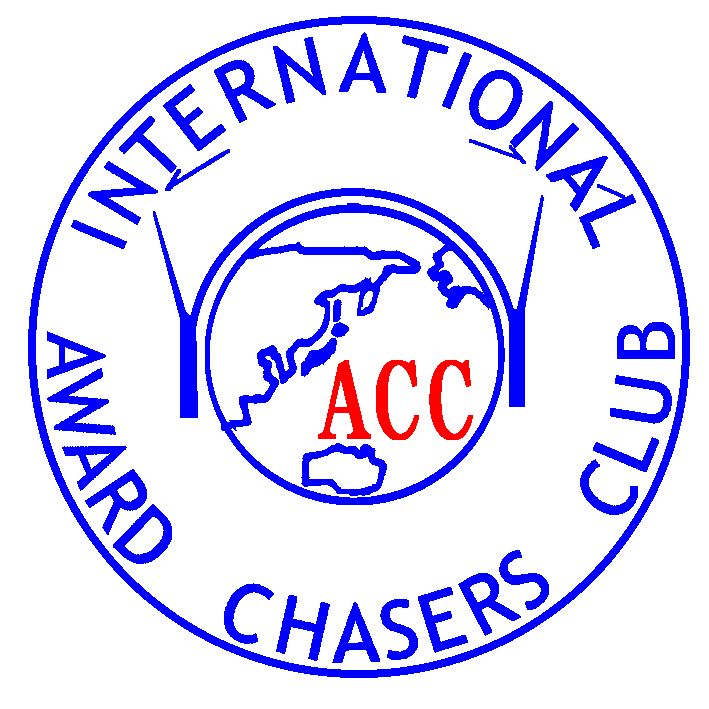 　　　　　　　　　　　　　Ａ  Ｃ  Ｃ  入  会  申  請  書  　　　　　　　　　　　　　　　　　　　　　　　　　　 　ＡＣＣ評議委員会議長　殿  私は貴クラブの趣旨に賛同して入会金１５００円及び会費を添えて入会を申請いたします。入会に当たっては次の事項を誓約致します。「注」をご参照下さい。  　　①　ＱＳＬカードを１００％発行致します。  　　②　ＡＣＣ会員であることをＱＳＬカードに明記致します。　  　　③　年一回以上、事務局宛現況報告致します。  　　④　ＡＣＣ規約を遵守します。  　　⑤　ＪＡＲＬ会員であることに相違ありません。  　　　　　　　　　　　　　　　　年　　月　　日  　　　　　　　　　　　　　　　　　　　　　　　　署名　　　　　　　　　　　　　「注」入会時には、会費の納入（ブリテンの購読）が規約により義務付けられているため、最初の１年分又は３年分はお納め戴きますが、会費切れとなった場合は、自発的に継続して戴くこととなります。会費切れのご連絡は事務局からご連絡しますので、ご案内の文書又はメールにご注意下さい。会費（ブリテン代）が切れますと、ＡＣＣからの連絡が取れなくなり、各種の賞状等も送付されませんので、出来る限りブリテン購読を継続されます様お願いします。　  ［入会申請書記入の際の注意］　　　取得アワード欄には入会に必要なＡＣＣアワードと、　その発行＃（ナンバー）を③は連盟、（ＪＡＲＬ等のアワードで代用可）の＃を記入の事。　コールサイン ＥＸコール ＥＸコール ＥＸコール　フリカナ   　　 Ｍ・Ｔ・Ｓ・Ｈ生年月日 　     年　　月　　日   　　 Ｍ・Ｔ・Ｓ・Ｈ生年月日 　     年　　月　　日性別男・女　　氏　名   　　 Ｍ・Ｔ・Ｓ・Ｈ生年月日 　     年　　月　　日   　　 Ｍ・Ｔ・Ｓ・Ｈ生年月日 　     年　　月　　日性別男・女ローマ字(氏名）　　フリガナ　　住　所 〒 〒 〒 〒 〒　　電　話(自宅)(自宅)ＦＡＸＦＡＸＦＡＸ　　電　話(携帯)(携帯)ＥmailアドレスＥmailアドレスＥmailアドレス　取得したＡＣＣのアワード（下の欄にお書き下さい）　無線従事者免許　資格　取得したＡＣＣのアワード（下の欄にお書き下さい）　無線従事者免許　資格　取得したＡＣＣのアワード（下の欄にお書き下さい）　無線従事者免許　資格　取得したＡＣＣのアワード（下の欄にお書き下さい）　無線従事者免許　資格　取得したＡＣＣのアワード（下の欄にお書き下さい）　無線従事者免許　資格　取得したＡＣＣのアワード（下の欄にお書き下さい）　無線従事者免許　資格  ①ACC10  ①ACC10②②③③既に入会しているファミリー局既に入会しているファミリー局既に入会しているファミリー局既に入会しているファミリー局既に入会しているファミリー局既に入会しているファミリー局所属している他のアワードクラブ所属している他のアワードクラブ所属している他のアワードクラブ所属している他のアワードクラブ所属している他のアワードクラブ所属している他のアワードクラブ入会に際してひと言：入会に際してひと言：入会に際してひと言：入会に際してひと言：入会に際してひと言：入会に際してひと言： 事務局記入欄ＡＣＣ＃入会年月日          年      月　　　　日